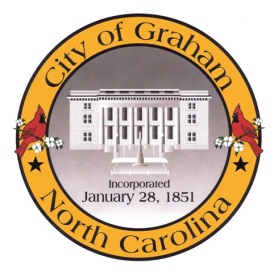 Planning BoardMeeting Agenda
June 20, 2017 at 7:00 PM
Council Chambers, 201 S Main StMeeting Called to Order, Invocation, and Overview of Board and general meeting rules1.	Approve minutes of the May 16, 2017 meeting2.	New Businessa. CR1703 Watercourse Phase II. A request by Kirk Bradley, of Eco Watercourse to rezone 14.3 acres in the vicinity of 1000 Woody Drive from B-2, R-18, R-9 to C-R.b. Comprehensive Plan Update. Discussion regarding ideas and procedure for subsequent meetings.3. Old Businessa. RZ1701 Disash Business. A request by Frank Longest to rezone Disash, LLC property at 602 E Harden Street from Multifamily Residential to General Business.4. Public comment on non-agenda itemsAdjournA complete agenda packet is available at www.cityofgraham.com